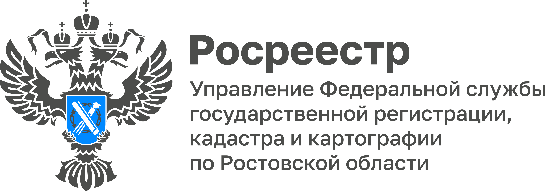 Пресс-релиз                                                                                                                                   31.08.2022Электронная ипотека за один день в Ростовской областиВ августе доля электронных ипотечных сделок, зарегистрированных в течение одного дня в Управлении Росреестра по Ростовской области, составила 73% от общего числа заявлений, поданных по данной категории дел.Региональное Управление Росреестра во взаимодействии с кредитными организациями уже год реализует проект, который позволяет жителям региона получать право собственности на недвижимость практически на следующий день после обращения в банк – гораздо быстрее стандартного срока оказания государственной услуги. Подача документов на государственную регистрацию в электронном виде пользуется стабильным спросом у жителей Донского края. Данный формат позволяет провести процедуру государственной регистрации перехода права собственности в максимально короткие сроки, менее чем за сутки при приобретении объектов недвижимости жилого или нежилого назначения с использованием кредитных средств, а также государственной регистрации ипотеки в рамках рефинансирования действующих ипотечных кредитов.Электронная регистрация ипотеки сокращает время оформления документов и позволяет не посещать офисы МФЦ – сотрудники кредитной организации сами подготовят и подадут на регистрацию необходимые документы.- Главным условием регистрации права собственности в ускоренном порядке является отсутствие замечаний по документам, представленным кредитными организациями на государственную регистрацию прав в электронной форме, препятствующих положительному решению по заявленным регистрационным действиям, - подчеркнул руководитель Управления Росреестра по Ростовской области Сергей Третьяков.Контакты для СМИ:Пресс-служба Управления Росреестра по Ростовской областиТатьяна Фатеева8-938-169-55-69FateevaTA@r61.rosreestr.ruwww.rosreestr.gov.ru